РОСТОВСКАЯ ОБЛАСТЬ, РОДИОНОВО-НЕСВЕТАЙСКИЙ РАЙОНМУНИЦИПАЛЬНОЕ ОБРАЗОВАНИЕ«БОЛДЫРЕВСКОЕ СЕЛЬСКОЕ ПОСЕЛЕНИЕ»СОБРАНИЕ ДЕПУТАТОВ БОЛДЫРЕВСКОГО СЕЛЬСКОГО ПОСЕЛЕНИЯРЕШЕНИЕ	23.06.2017г.                                  №  40                                   х. БолдыревкаОб определении границ прилегающих к некоторым организациям и объектам территорий, на которых не допускается розничная продажа алкогольной продукции на территории Болдыревского сельского поселения            В соответствии с  пунктом 2, пунктом 4 и пунктом 8 статьи 16 Федерального закона от 22.11.1995 № 171-ФЗ «О государственном регулировании производства и оборота этилового спирта, алкогольной и спиртосодержащей продукции и об ограничении потребления (распития) алкогольной продукции», Постановлением Правительства Российской Федерации от 27.12.2012 № 1425 «Об определении органами государственной власти субъектов Российской Федерации мест массового скопления граждан и мест нахождения источников повышенной опасности, в которых не допускается розничная продажа алкогольной продукции, а также определении органами местного самоуправления границ прилегающих к некоторым организациям и объектам территорий, на которых не допускается розничная продажа алкогольной продукции», руководствуясь Уставом муниципального образования «Болдыревское сельское поселение»,  Собрание депутатов РЕШИЛО:      1. Определить Перечень организаций и объектов, на  прилегающих территориях к  которым не допускается розничная продажа алкогольной продукции на территории Болдыревского сельского поселения согласно приложения№1.  
     2. Установить, что к прилегающей территории относятся территория, прилегающая к организациям и (или) объектам, указанным в приложении № 1, включая обособленную территорию (при наличии таковой), то есть территорию, границы которой обозначены ограждением (объектами искусственного происхождения), прилагающую к зданию (строению, сооружению), в котором расположены указанные организации и (или) объекты, а также территория, определяемая с учетом конкретных особенностей местности и застройки, примыкающую к границам обособленной территории либо непосредственно к зданию (строению, сооружению), в котором расположены указанные организации и (или) объекты.
      3. При определении способа расчета расстояний от организаций и (или) объектов, где запрещена розничная торговля алкогольной продукции до границ прилегающих территорий, применять способ расчета по кратчайшему маршруту движения пешехода (тротуарам, пешеходным переходам).       При пересечении пешеходной зоны с проезжей частью расстояние необходимо измерять по ближайшему переходу, обозначенному в соответствии с Правилами дорожного движения.
     4. Способ расчета расстояния от организаций и (или) объектов в границах, которых запрещена розничная продажа алкогольной продукции, необходимо рассчитывать от основного входа для посетителей в здание (строение,  сооружение), где расположены организации и (или) объекты, до входа для посетителей в стационарный торговый объект.    При учете расстояния необходимо учитывать имеет  ли организация и (или) объект прилегающую территорию.     При наличии обособленной территории расстояние рассчитывается от входа для посетителей на обособленную территорию до входа для посетителей в стационарный торговый объект.      При отсутствии обособленной территории – от входа для посетителей в здание (строение, сооружение) до входа для посетителей в стационарный торговый объект.       В случае если организация и (или) объекты имеют несколько входов, то при определении границ прилегающих территорий производится расчет от ближайшего входа до организации и (или) объекта.      5.  Установить, что минимальное расстояние от организаций и (или) объектов, указанных в приложении № 1 до границ прилегающих территорий составляет .
      6. Утвердить схемы границ прилегающих территорий к организациям и (или) объектам, на которых не допускается  розничная продажа алкогольной продукции, согласно приложению № 2 с указанием наименования самой организации и (или) объекта и зоной, на которой не допускается розничная продажа алкогольной продукции, а также с указанием наименования улиц и номера домов, примыкающих к организации и (или) объекту.      Схема границ по каждой организации и (или) объекту, в которой помимо самой организации и (или) объекта, указывается зона, на которой не допускается розничная продажа алкогольной продукции.      7.  Решение подлежит опубликованию в газете «Деловой Миус» и размещению на официальном сайте Болдыревского сельского поселения.Председатель Собрания депутатов  - глава Болдыревского сельского поселения                                 А.В. Ковтунов Приложение № 1к решению Собрания депутатов Болдыревского сельского поселенияот 23.06.2017г.  № 40ПЕРЕЧЕНЬ организаций  и объектов, на прилегающих территориях к которым не допускается розничная продажа алкогольной продукции на территории Болдыревского сельского поселенияПриложение 2к решению Собрания депутатов  Болдыревского сельского поселенияот 23.06.2017г.  № 40Схема границ прилегающих территорий для МБДОУ детский сад «Улыбка»Ростовская область, Родионово-Несветайский район, х. Болдыревка,ул. Школьная, д. 3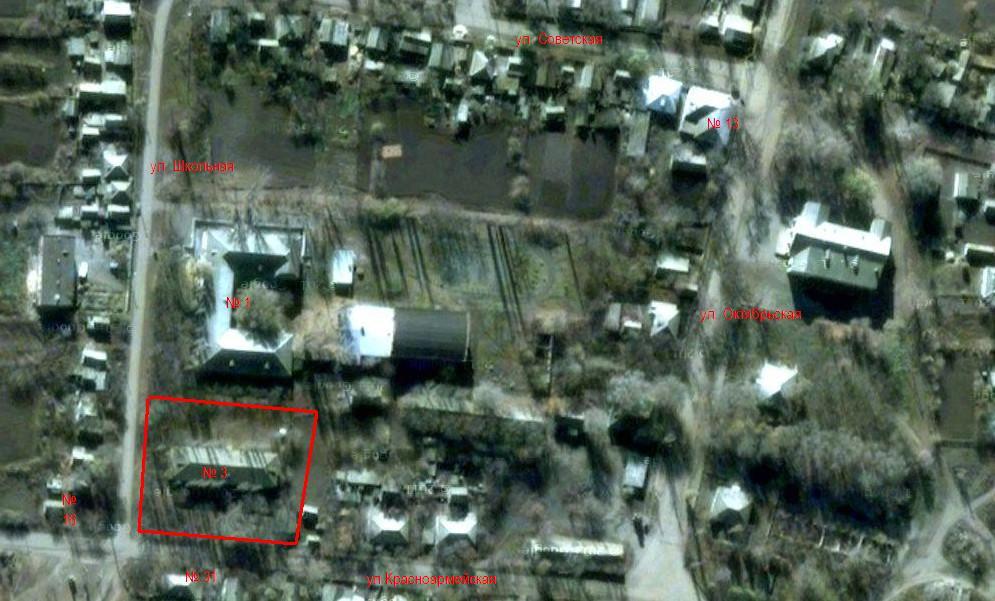 Схема границ прилегающих территорий для МБОУ Болдыревская ООШРостовская область, Родионово-Несветайский район, х. Болдыревка,ул. Школьная, д. 1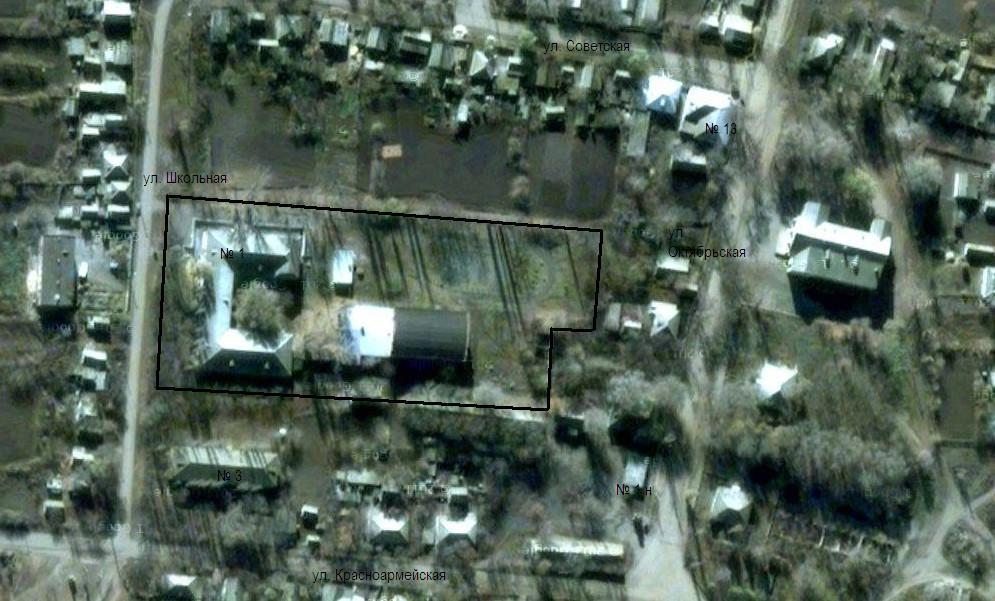 Схема границ прилегающих территорий для МБДОУ детский сад «Светлячок»Ростовская область, Родионово-Несветайский район, х. Дарьевка,ул. Молодежная,  д. 1 ж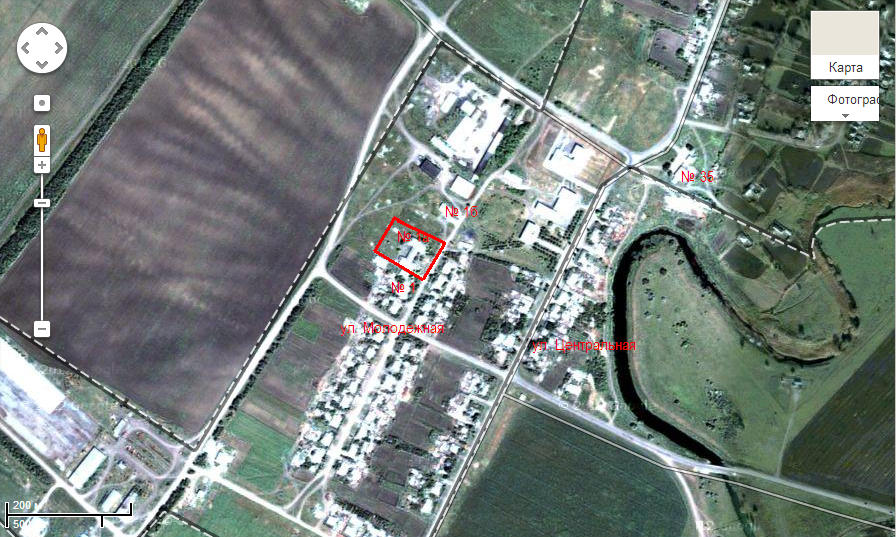 Схема границ прилегающих территорий для МБОУ Дарьевская СОШРостовская область, Родионово-Несветайский район, х. Дарьевка,ул. Центральная, д. 36 а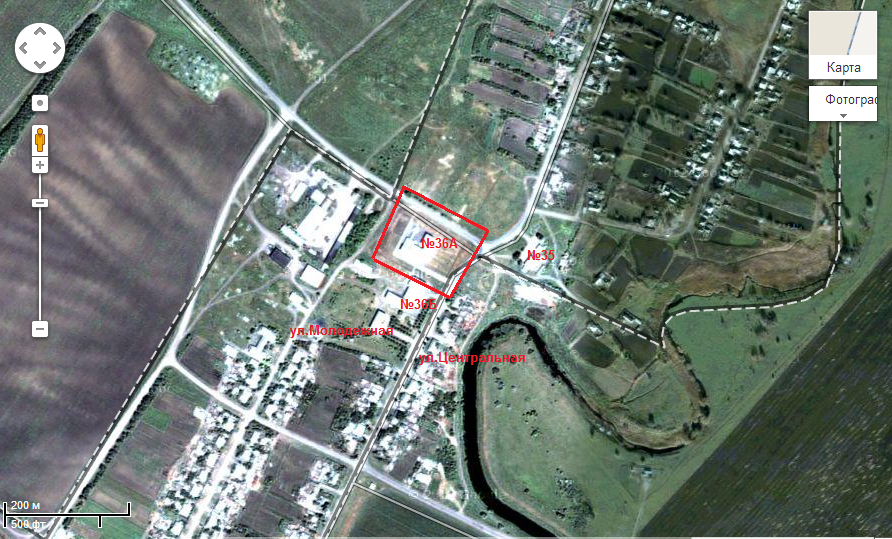 Схема границ прилегающих территорий для МБУК Дарьевкий СДКРостовская область, Родионово-Несветайский район, х. Дарьевка,ул. Центральная, д. 36 б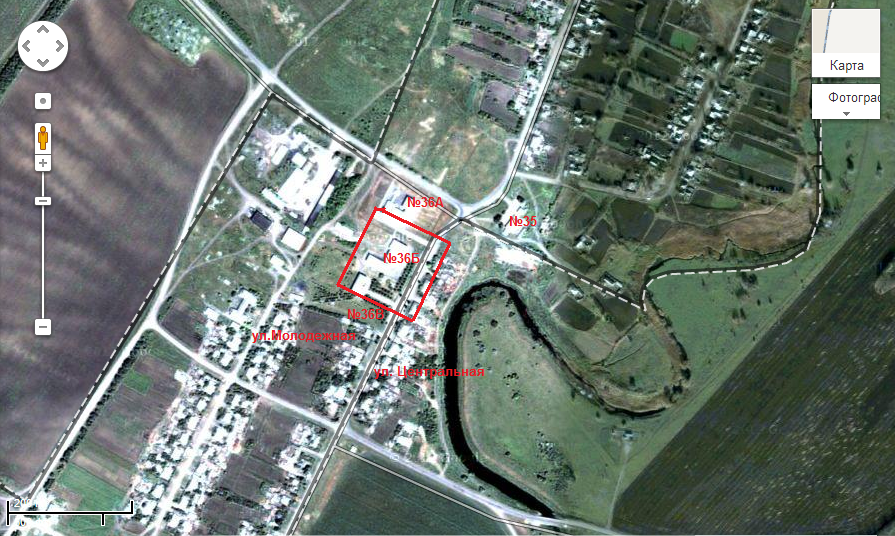 Схема границ прилегающих территорий для МБУК Дарьевкий СДКфилиал Болдыревский сельский дом культурыРостовская область, Родионово-Несветайский район, х. Болдыревка,ул. Октябрьская, д. 28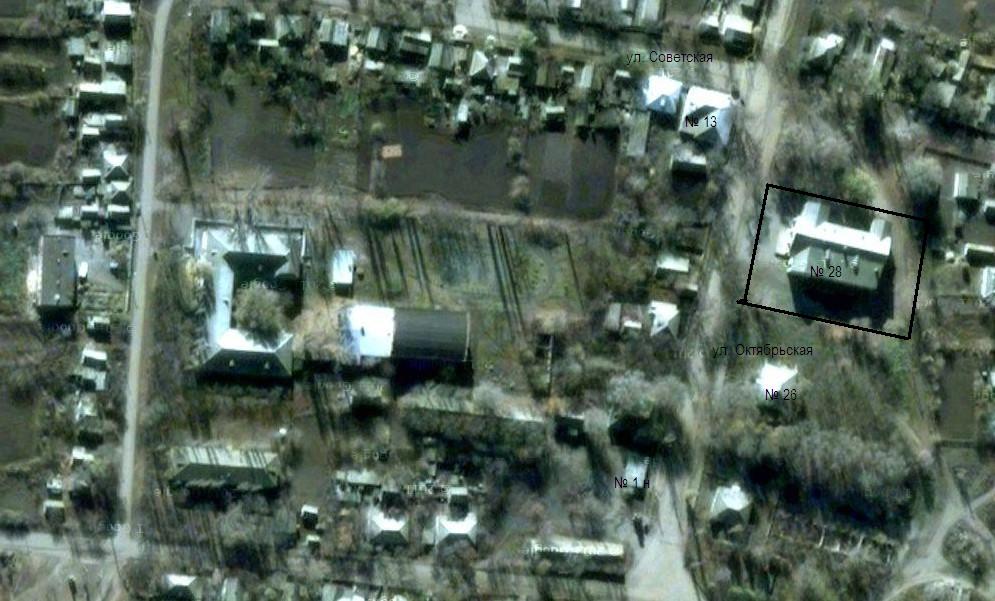 Схема границ прилегающих территорий для ФАП х. БолдыревкаРостовская область, Родионово-Несветайский район, х. Болдыревка,ул. Красноармейская, д. 8а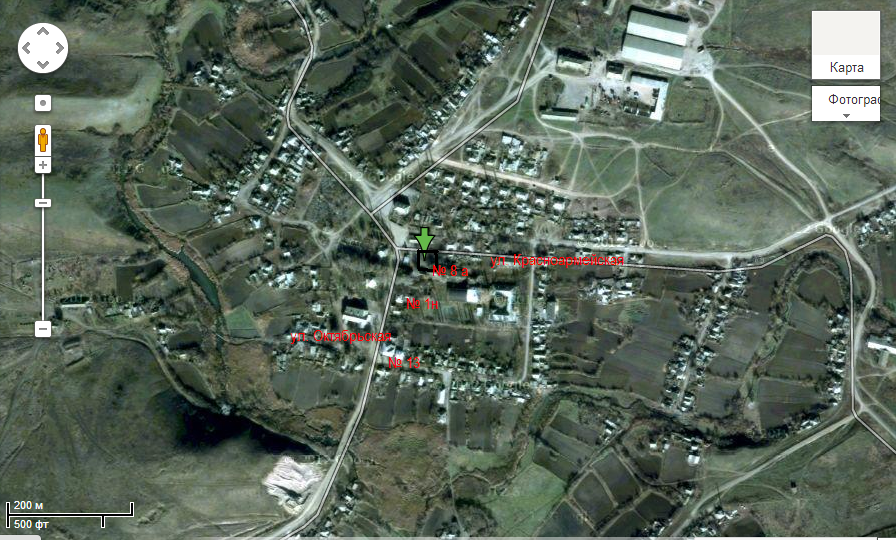 Схема границ прилегающих территорий для ФАП х. ДарьевкаРостовская область, Родионово-Несветайский район,х. Дарьевка,ул. Молодежная, д. 6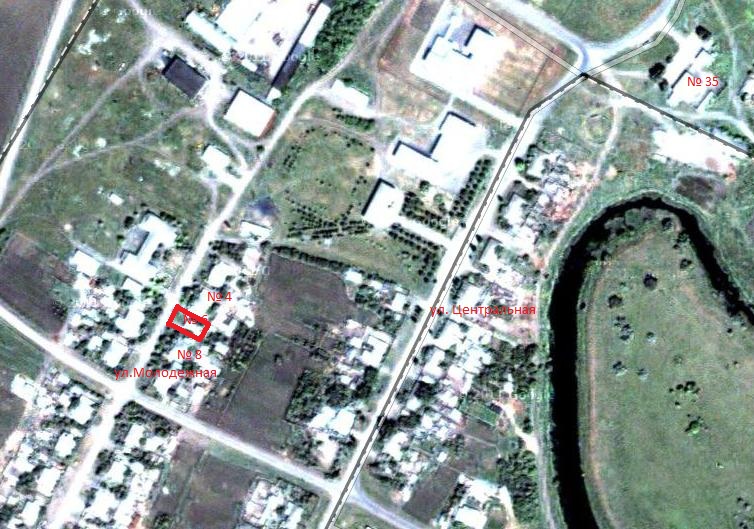 № п/пНаименование  учреждения,  организацииАдрес  местонахождениеДетские организацииДетские организацииДетские организацииМБДОУ детский сад «Улыбка» Ростовская область, Родионово-Несветайский район, х. Болдыревка, ул. Школьная, д. 3МБДОУ детский сад «Светлячок»Ростовская область, Родионово-Несветайский район, х. Дарьевка, ул. Молодежная,  д. 1жОбразовательные организацииОбразовательные организацииОбразовательные организацииМБОУ Болдыревская ООШРостовская область, Родионово-Несветайский район, х. Болдыревка, ул. Школьная, д. 1МБОУ Дарьевская СОШРостовская область, Родионово-Несветайский район, х. Дарьевка,ул. Центральная, д. 36аОбъекты культурыОбъекты культурыОбъекты культурыМБУК Дарьевский СДКРостовская область, Родионово-Несветайский район, х. Дарьевка,ул. Центральная, д. 36бМБУК Дарьевский СДК филиал Болдыревский сельский дом культурыРостовская область, Родионово-Несветайский район, х. Болдыревка, ул. Октябрьская, д. 28Объекты здравоохраненияОбъекты здравоохраненияОбъекты здравоохраненияФАП х. БолдыревкаРостовская область, Родионово-Несветайский район, х. Болдыревка, ул. Красноармейская, д. 8аФАП х. ДарьевкаРостовская область, Родионово-Несветайский район,х. Дарьевка,ул. Молодежная, д. 6